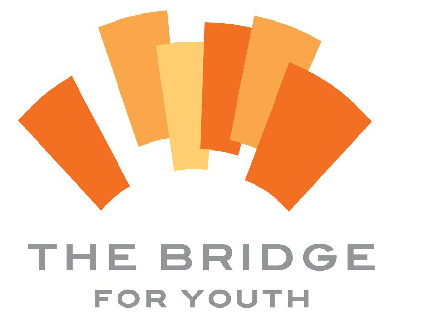 Our New VISION All youth feel safe, accepted, and supported. Our New MISSION The Bridge for Youth centers youth voice, justice, and equity in all we do, and empowers youth experiencing homelessness through safe shelter, basic needs, and healthy relationships. Our New VALUES Patience - We give space for youth to make decisions on their own timeline in their own way. Love and Caring - We believe in acceptance, empathy, and non-judgment. Communication - We engage in intentional dialogue to understand each other’s truths. Integrity - We actively learn, grow, and change to align our actions in equity and justice. Co-Creation - We seek connection to amplify the voice of youth and each other. Community - We stand together for youth and for each other.Position Information Position OverviewThe Bridge for Youth (BFY) centers youth voice, justice, and equity in all we do, and empowers youth experiencing homelessness through safe shelter, basic needs, and healthy relationships. For over 50 years, BFY has been at the forefront of addressing youth homelessness in Minnesota, positively impacting the lives of the most vulnerable youth in our community, through youth-centered programs that offer a pathway out of poverty and chronic homelessness.Marlene’s Place provides housing and support to youth ages 16-20 who are pregnant, parenting or both, in a residential home setting. As a YFA in Marlene’s Place, you will support young parents and their children as they transition from homelessness to housing stability. This position works with a team and volunteers supporting young families as they identify and work toward achieving their goals by empowering them to create lasting change in their lives and communities.Key ResponsibilitiesProgrammaticInitiate, develop and maintain positive direct relationships with all youth & their children from initial contact through their entire stay and including on-going or follow up contact Provide crisis counseling and continued counseling to the youth as neededHelp to support home-like environment through shopping, cooking, and providing activities for youth to engage with staff and one anotherProfessionally interact and collaborate with outside agencies and service providers to ensure that a continuum of care for the youth and their families is providedCreate, develop and carry out specific strategies and activities that coincide with the providing a sense of safety, security and stability for the youth and their familiesCo-facilitate and lead group sessions with the youth who are currently living in Marlene’s Placescreenings for services, administer assessments and intake services, document and report abuse (when necessary)Develop self-harm contract with youth as neededEnsure health assessments are scheduled and completedAssist in providing youth their medications and recording all medications taken as directed by pharmacist/medical providerAssist in preparation and coordination of mealsSupervise chores on the floor and assist in completing them as necessaryAdditional duties as assignedAdministrative DutiesResponsible for maintaining client files Administer screenings, intakes and assessmentsEnsure information is accurately charted in each case file, case management plan is being followed and critical information is passed on to coworkers including entering information in the Client Records Management (CRM) system Assist in development of skills curriculumDocument statistical information as neededMentor and provide training to volunteers and interns when assignedAbility to be flexible and manage timeAdhere to agency standards and procedures for scheduling, file work, and record-keepingTechnology Skills RequiredFamiliarity with, and ability to use Microsoft Office applications (Word, Excel, Access, PowerPoint and Outlook) as well as CRM and human resource software systemsHands on knowledge of record keeping in a digitized environment, expertise in text messaging and other digital communication methodsEquipment used - computer, electronic mail system, telephone, and cell phoneTo ApplySubmit cover letter, resume and references to resume@bridgeforyouth.orgThe Bridge for Youth is an Equal Opportunity Employer committed to embracing diversity and individuality and opposed to practices which discriminate on basis of race, gender, sexual orientation, religion, handicap, disability, age, or nationality. We apply this policy of unbiased consideration not only to our employment practices, but also to any contractual opportunities. We are further committed to taking affirmative action to ensure these opportunities are accessible to individuals who meet the qualifications, and we encourage all interested parties to apply. EEO/AA.Youth & Family Advocate – Marlene’s PlacePosition: Youth & Family AdvocateJob Type: Full-TimeClassification: Non-ExemptReports to: Marlene’s Place Case Manager SupervisorPosting Date: April 2022Closing Date: Open until filledCompensation: $20/hr